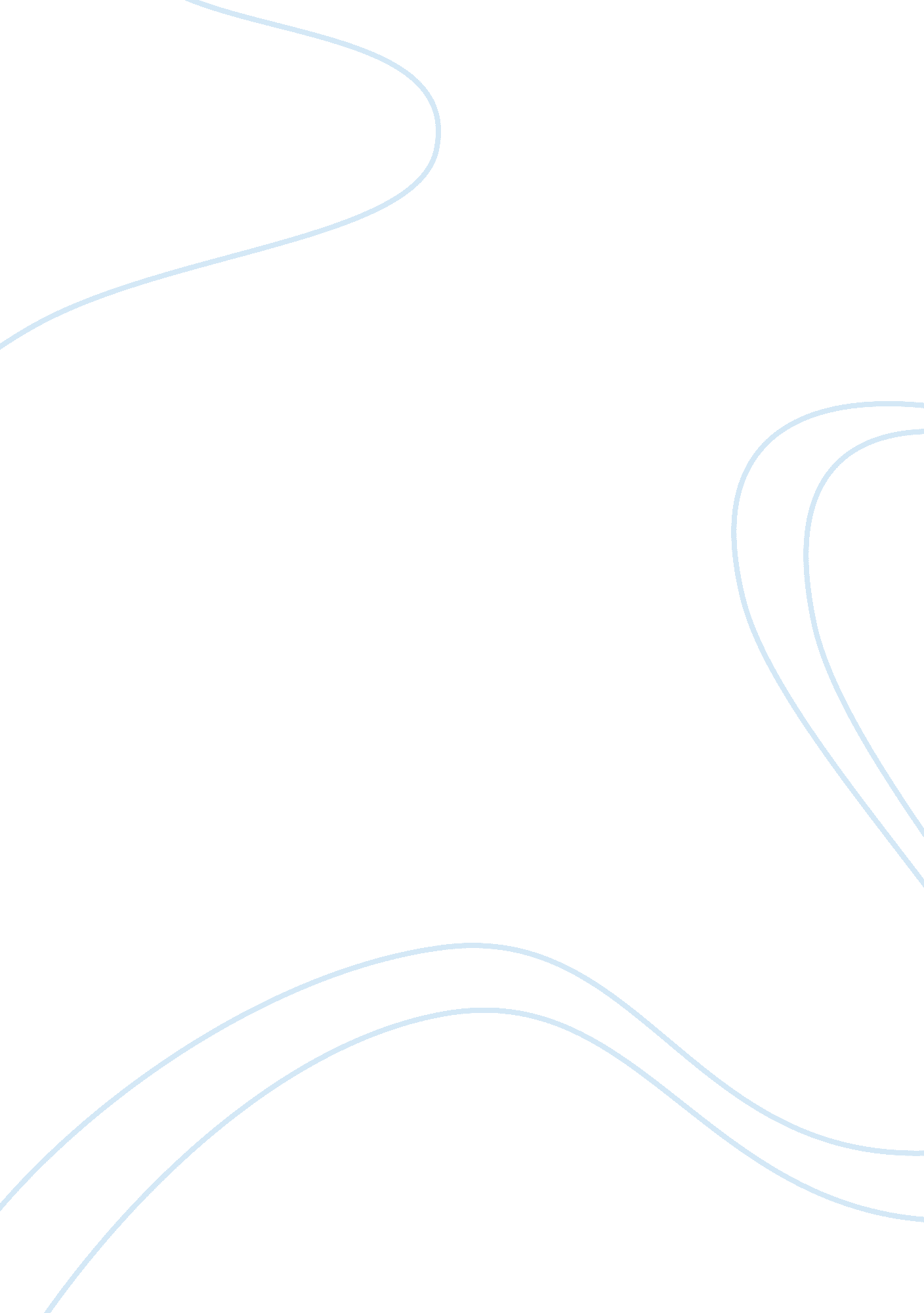 Thailand’s even aghast by the beauty of thailand.erawan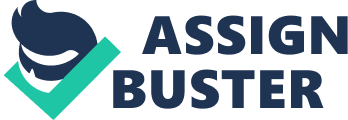 Thailand’s world-famous attractions are well documented on tv, area unit used as backdrops in many Hollywood movies and manifest itself once more and once more in trendy fiction. Still, to witness the Grand Palace nose to nose or to observe a Railey Beach sunset or maybe to approach letter of the alphabet letter of the alphabet Don for the primary time is bound to send a shiver up the spine of even a hardened individual and also the fright of passing by a stone stone in Phang Nga Bay is lingering. From the north of Thailand| Siam| Asian country| Asian nation} in Chiang Mai to the luxurious southern province of Krabi you will be charmed and even aghast by the beauty of Thailand. Erawan FallsErawan parkland is open for guests eight a. m. to 4: 30 p. m everyday all year spherical. though the official clouse time is 4: 30 pm, rangers begin cleansing from the highest tier around three pm and asks guests to depart as they slowly move down tier by tier. The lower tiers can be open up till five pm, depends on however quick/slow the daily cleansing goes. The park is usually terribly busy throughout the week-ends and public holidays. throughout the annual Songkran competition 13-15 Apr, the water tiers turns into a celebration place with water fights. it’s not counseled to cary non-waterproof electronic equipments like sensitive cameras or mobile phones throughout the festivities. There area unit restaurants, numerous facilities, bungalows and a site next to the military installation. Bungalows area unit for 2-50 persons and also the value varies from 800 Bachelor of Theology to 4000 Bachelor of Theology. the doorway fee is three hundred Bachelor of Theology for foreigners (children two hundred THB), one hundred Bachelor of Theology for locals (children fifty THB), twenty Bachelor of Theology for a bike and thirty Bachelor of Theology for different vehicles. The park is well accessible by public busses from Kanchanaburi, see our get there section for additional information. it’s doable to rent bicycles at visitant center space for twenty THB/day. Tents may be rent from one hundred fifty Thai monetary unit every day for two individuals and 250 every day for three individuals, bag for twenty five Thai monetary unit, pillow for ten Thai monetary unit and sleeping mat for twenty Thai monetary unit. Mu Ko Ang ThongMu KO home reserve Thong parkland is that the second national marine park in Kingdom of Thailand, established on November twelve, 1980. it’s around twenty kilometers westward of KO Samui. Its space is around sixty three, 750 rai, of that fifty sq. kilometers ar land and therefore the rest is water, composing of forty two islands. Most of them ar rock islands. The vital islands embrace KO Wua metallic element Lub, Ko Phaluai, KO Wua Chio, Ko Mae Koh, Ko Samsao, KO Phai Luak, Ko Ka, Ko Hin Dub, KO Wua Kantang, etc. The islands were once navy’s out ground, but later, many folks immigrated and settled there. Those people’s occupations ar coconut plantation, fishery, and aggregation bird’s nest (There could be a swallow’s nest concession on the island) at village no. 6, home reserve Thong sub-district, KO Samui district. Ko Wua metallic element Lub is that the location of the parkland workplace. The front of the workplace could be a white sand beach. close to the workplace is Tham Bua Bok cave. within the cave ar cylinder and cylinder with the shapes like blooming lotus. Beside them could be a paseo, around four hundred meters long, to the perspective on the Hill. The tourists will see the road of letter KO home reserve Thong islands on the sunshine blue color of the ocean, that is such a panoramic read. Sukhothai Historical ParkThe Sukhothai Historical Park is split into 5 zones, with the biggest space being the central zone at intervals the previous town. The central zone is additionally wherever you’ll realize some the foremost ruins clumped along, moreover as a number of the biggest, and is definitely explored by bicycle. Outside of this space, a brief driving distance away (or bike ride if you’re feeling energetic and not too hot) ar the north, south, east and west zones that every have one or 2 noteworthy sites, just like the mammoth sitting Buddha at Wat Si buddy within the north zone. Some areas you’ll access for complimentary whereas others charge Associate in Nursing price of admission. After visiting Ayutthaya, I expected Sukhothai to be similar – chedis and temples unfold throughout the fashionable town – and was stunned of however contained everything was, significantly within the central zone that very seems like a park complete with pathways, snack retailers and many of trees (locals were even cardiopulmonary exercise through within the evening). The shut proximity makes it straightforward to explore on your own and athletics through looks like a far additional manageable choice than it will at Ayutthaya or Angkor. Ko LipeThere ar several new Koh Lipe Hotels to settle on from for your vacation. It extremely depends on what you would like and want from your accommodation selection. Use the handy kind on the left aspect of all of our pages to visualize accessibility. Pattaya Beach is out and away the foremost geographical region on the island therefore it’s additional of a busy ambience. The geographic region or Sunrise Beach, that stretches from the south to the north of the island, and because the name suggests, faces the sunrise and therefore the northern finish of Sunrise Beach, destiny Beach, faces Koh Adang, offers a mixture of each therefore if you would like to expertise everything take care to search out some accommodation on Sunrise Beach. The west or Sunset Beach offers a relaxed, easygoing ambience to induce removed from the stresses of everyday life. there’s conjointly a Koh Lipe Walking Street that’s within the middle of the island and connects Pattaya and Sunrise Beach.  Walking Street is stuffed with nice accommodation and shops!  Khao Sok parkBeing the foremost widespread land park destination in South Kingdom of Thailand, Khao Sok may be a rain forest with nice diversity of plants and life. it’s one in every of the few larger national parks within the country comparatively simply accessible by public services from near  Phuket, Krabi, Khao Lak, Surat Thani, Ao Nang (Railey Beach). the most attractions of the park ar picture rock hills, waterfalls accessible by hiking through the luxurious jungle, raft homes sperad over Khao Sok lake, caves, few waterstreams of that Sok stream is that the most well liked one. Khao Sok was established as Thailand’s twenty second park in 1980 by The Royal Forest Department. The park covers 739 km² acreage of Amphoe Phanom and Ban Takhun in Surat Thani province and includes the Cheow LAN reservoir dammed by the Ratchaprapha dam. The comparatively convenient distance to Koh Samui, Phuket, Krabi and Khao Lak makes this park the foremost widespread park in South Kingdom of Thailand. 